EDITAL Nº 004/2022 DE PROCESSO SELETIVO SIMPLIFICADO PARA CONTRATAÇÃO DE SERVIDORES NO MUNICÍPIO DE SUL BRASIL SC. CLASSIFICAÇÃO PRELIMINAR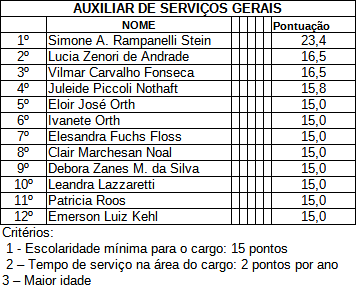 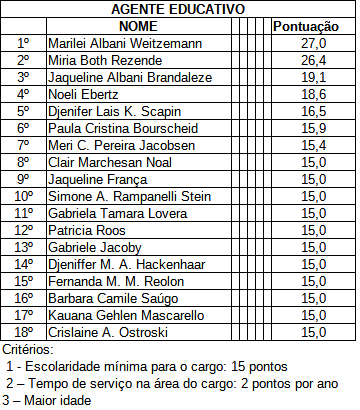 